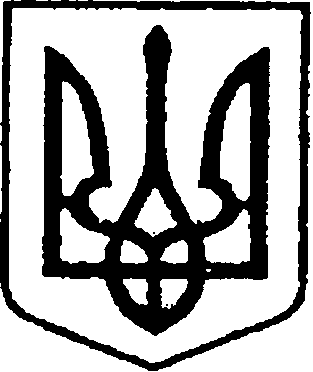 Ніжинська міська радаVІІ скликанняПротокол № 18засідання постійної депутатської комісії з питань соціального захисту населення, освіти, охорони здоров’я, культури, сім’ї та молоді, фізичної культури і спорту                                           		          			20.09.2016 р.             						                     малий зал виконкомуГоловуючий: Король В.С.Члени комісії:Білоусенко М.В.; Ігнатюк О.Б.; Смалій К.М.Відсутні члени комісії: Рябуха В.Г.; Смаль І.В.Запрошені:Борисенко Т.П., начальник сектора економічного аналізу відділу економіки;Гартовський О.О., помічник арбітражного керуючого, голови ліквідаційної комісії комунального підприємства «Ніжинське муніципальне підприємство з благоустрою» Карлової І.В.; Глушко П.В., начальник відділу з питань фізичної культури та спорту;Дзюба С.П, депутат Ніжинської міської ради;Ільцова І.В., начальник відділу праці управління праці та соціального захисту населення;Карабут В.Т., завідувач педіатричним відділенням дитячої поліклініки КЛПЗ «Ніжинська центральна міська лікарня ім. М. Гальцького»;Карлова І.В., арбітражний керуючий, голова ліквідаційної комісії комунального підприємства «Ніжинське муніципальне підприємство з благоустрою»;Карпенко Л.Г., заступник директора з навчально-виховної роботи державного навчального закладу «Ніжинський професійний аграрний ліцей Чернігівської області»;Коваль В.М., заступник директора комунального закладу «Міський центр фізичного здоров’я «Спорт для всіх» Ніжинської міської ради Чернігівської області»;Костирко О.М., головний лікар КЛПЗ «Ніжинська центральна міська лікарня ім. М. Галицького»;Крапив’янський С.М., начальник управління освіти;Куціянова О.М., завідувач відділення амбулаторного гемодіалізу КЛПЗ «Ніжинська центральна міська лікарня ім. М. Гальцького»;Минко О.В., головний спеціаліст відділу з питань організації діяльності міської ради та її виконавчого комітету;Півень С.М., директор комунального закладу «Міський центр фізичного здоров’я «Спорт для всіх» Ніжинської міської ради Чернігівської області»;Садовська А.А., в.о. головного лікаря комунального закладу «Ніжинський міський центр первинної медико-санітарної допомоги»;Сокол Н.В., журналіст газети «Вісті»;Яковенко О.В., цеховий лікар-терапевт здоровпункту при ДП НВК «Прогрес»;Якуба В.М., головний лікар Ніжинського пологового будинку;ЗМІ.Порядок денний:1. Про внесення змін до Статуту Комунального закладу «Ніжинський міський центр первинної медико-санітарної допомоги» Ніжинської міської ради Чернігівської області та затвердження його в новій редакції.2. Про затвердження структури Комунального закладу «Ніжинського міського центру первинної медико-санітарної допомоги».3. Про визначення місця розташування кабінету інфекційних захворювань дитячої поліклініки.4. Про розгляд можливості збільшення загальної площі відділення амбулаторного гемодіалізу.5. Про реорганізацію ліжкового фонду (II  етап).6. Про розгляд питання щодо зняття з балансу КЛПЗ «Ніжинська центральна міська лікарня ім. М. Галицького» здоровпункту при ДНЗ «Ніжинський професійний аграрний ліцей Чернігівської області».7. Про розгляд питання щодо передачі цехової служби ДП НВК «Прогрес» на баланс КЗ «Ніжинський міський центр первинної медико-санітарної допомоги».8. Про розгляд звернення головного лікаря КЛПЗ «Ніжинська центральна міська лікарня ім. М. Галицького» Костирка О.М. щодо забезпечення дитячого відділення лікарями-педіатрами для надання невідкладної медичної допомоги дітям в нічний час.9. Про розгляд звернення начальника управління освіти Крапив’янського С.М. щодо виділення додаткових коштів на електротовари для заміни ввідного кабелю від ізолятора на фасаді будівлі ЗОШ І-ІІІ ст. №2 до лічильників у їдальні та на сплату послуг по внутрішньобудинковому обслуговуванню ТОВ «НіжинТеплоМережі».10. Про розгляд звернення начальника управління освіти Крапив’янського С.М. щодо перенесення коштів, виділених на капітальний ремонт даху ЗОШ І-ІІІ ст. №5 із спеціального фонду «Капітальний ремонт інших об’єктів» на загальний фонд «Оплата послуг (крім комунальних)».11. Про розгляд звернення директора КДЮСШ НМО ФСТ «Спартак» Кудлая П.В. щодо виділення додаткових коштів для участі у Чемпіонаті Європи з бойового самбо.12. Про розгляд звернення директора комунального закладу «Міський центр фізичного здоров’я «Спорт для всіх» Ніжинської міської ради Чернігівської області» Півня С.М. щодо виділення коштів на потреби МЦ «Спорт для всіх».13. Про розгляд листа начальнику фінансового управління Писаренко Л.В. від директора комунального закладу «Міський центр фізичного здоров’я «Спорт для всіх» Ніжинської міської ради Чернігівської області» Півня С.М. щодо розрахунків на капітальні видатки установи.14. Про затвердження ліквідаційного звіту та балансу комунального підприємства «Ніжинське муніципальне підприємство з благоустрою».15. Про внесення змін до міської Програми зайнятості населення м. Ніжина на період до 2017 року, затвердженої рішенням Ніжинської міської ради 6 скликання від 30 травня 2013 року № 16-40/2013.16. Різне.                                         Розгляд питань порядку денного:1. Про внесення змін до Статуту Комунального закладу «Ніжинський міський центр первинної медико-санітарної допомоги» Ніжинської міської ради Чернігівської області та затвердження його в новій редакції.СЛУХАЛИ: Короля В.С.,  голову комісії.Ознайомив присутніх із проектом рішення «Про внесення змін до Статуту Комунального закладу «Ніжинський міський центр первинної медико-санітарної допомоги» Ніжинської міської ради Чернігівської області та затвердження його в новій редакції».ВИРІШИЛИ: Підтримати та рекомендувати до розгляду на сесії.ГОЛОСУВАЛИ: «за» – 4, «проти» – 0, «утрималися» – 0.2. Про затвердження структури Комунального закладу «Ніжинського міського центру первинної медико-санітарної допомоги».СЛУХАЛИ: Короля В.С.,  голову комісії.Ознайомив присутніх із проектом рішення «Про затвердження структури Комунального закладу «Ніжинського міського центру первинної медико-санітарної допомоги»».ВИРІШИЛИ: Підтримати та рекомендувати до розгляду на сесії.ГОЛОСУВАЛИ: «за» – 4, «проти» – 0, «утрималися» – 0.3. Про визначення місця розташування кабінету інфекційних захворювань дитячої поліклініки.СЛУХАЛИ: 	Костирка О.М., головного лікаря КЛПЗ «Ніжинська центральна міськалікарня ім. М. Галицького».	Повідомив, що на даний час кабінет інфекційних захворювань, що працює в дитячій поліклініці, не відповідає санітарним нормам. 	Зазначив, що в разі розміщення кабінету інфекційних захворювань в пологовому будинку необхідно буде передати в оперативне управління туалет та коридор і зробити окремий вихід, а вхід в гінекологічний корпус закрити.Ознайомив присутніх із протоколом наради із заступником міського голови з питань діяльності виконавчих органів ради Дзюбою С.П. щодо визначення місця розташування кабінету інфекційних захворювань дитячої поліклініки (додається до протоколу).Надав комісії для ознайомлення копію звернення завідувача педіатричним відділенням дитячої поліклініки КЛПЗ «Ніжинська центральна міська лікарня ім. М. Галицького» Карабут В.Т. щодо розміщення кабінету інфекційних захворювань в пологовому будинку (додається до протоколу).Повідомив, що Ніжинський МРВ Управління ДСНС України у Чернігівській області не заперечує проти перепланування евакуаційних виходів гінекологічного корпусу пологового будинку з метою влаштування та відокремлення кабінету інфекційних захворювань.Ознайомив присутніх із листом-відповіддю від директора КП «Служба Єдиного Замовника» Борисенка М.Д. стосовно проведення перевірки вентиляційного каналу в кабінеті інфекційних захворювань дитячої поліклініки, розміщеного на першому поверсі гінекологічного корпусу пологового будинку (додається до протоколу).Зазначив, що для остаточного прийняття рішення щодо розміщення кабінету інфекційних захворювань в пологовому будинку необхідно дочекатися висновків Ніжинської міської санітарно-епідеміологічної станції.ВИСТУПИЛИ:Якуба В.М., головний лікар Ніжинського пологового будинку.Висловився проти розміщення кабінету інфекційних захворювань в гінекологічному корпусі пологового будинку.Наголосив, що відкриття кабінету інфекційних захворювань в гінекологічному корпусі пологового будинку буде порушенням санітарно-епідеміологічного режиму та суперечитиме нормам пожежної безпеки.ВИРІШИЛИ: відкласти прийняття рішення до надходження висновків Ніжинської міської санітарно-епідеміологічної станції;рекомендувати заступнику міського голови Дзюбі С.П. підняти дане питання на сесії Ніжинської міської ради в «різному».ГОЛОСУВАЛИ: «за» – 4, «проти» – 0, «утрималися» – 0.4. Про розгляд можливості збільшення загальної площі відділення амбулаторного гемодіалізу.СЛУХАЛИ: Костирка О.М., головного лікаря КЛПЗ «Ніжинська центральна міськалікарня ім. М. Галицького».Ознайомив присутніх із листом від головного лікаря КЛПЗ «Чернігівська обласна лікарня» Жиденка А.М. щодо можливості збільшення загальної площі відділення амбулаторного гемодіалізу для розміщення додатково 3-4 діалізних апаратів (додається до протоколу).Повідомив, що була пропозиція розширити відділення амбулаторного гемодіалізу за рахунок отоларингологічного відділення КЛПЗ «Ніжинська центральна міська лікарня ім. М. Галицького», але головний лікар КЛПЗ «Чернігівська обласна лікарня» Жиденко А.М. відмовився, звернувшись з проханням надати для цієї мети приміщення Ніжинського пологового будинку.ВИСТУПИЛИ:Якуба В.М., головний лікар Ніжинського пологового будинку.Зазначив, що немає можливості віддати частину приміщення для розширення загальної площі відділення амбулаторного гемодіалізу, оскільки на базі Ніжинського пологового будинку планується створення перинатального центру.ВИРІШИЛИ: прийняти до відома;організувати виїзну комісію в КЛПЗ «Ніжинська центральна міська лікарня ім. М. Галицького» з метою оцінки стану отоларингологічного відділення та можливості розширення загальної площі відділення амбулаторного гемодіалізу.ГОЛОСУВАЛИ: «за» – 4, «проти» – 0, «утрималися» – 0.5. Про реорганізацію ліжкового фонду (II  етап).СЛУХАЛИ: Костирка О.М., головного лікаря КЛПЗ «Ніжинська центральна міськалікарня ім. М. Галицького».Ознайомив присутніх із проектом оптимізації стаціонарного ліжкового фонду Ніжинської центральної міської лікарні на 25 ліжок та звітом про використання ліжкового фонду за 8 місяців 2016-2015 року (додаються до протоколу).ВИРІШИЛИ: Винести на розгляд сесії.ГОЛОСУВАЛИ: «за» – 4, «проти» – 0, «утрималися» – 0.6. Про розгляд питання щодо зняття з балансу КЛПЗ «Ніжинська центральна міська лікарня ім. М. Галицького» здоровпункту при ДНЗ «Ніжинський професійний аграрний ліцей Чернігівської області».СЛУХАЛИ: Короля В.С.,  голову комісії.Зазначив, що на комісії було запропоновано два шляхи вирішення даного питання: передати здоровпункт на баланс ДНЗ «Ніжинський професійний аграрний ліцей Чернігівської області» або ліквідувати.ВИСТУПИЛИ:Костирко О.М., головний лікар КЛПЗ «Ніжинська центральна міськалікарня ім. М. Галицького».Надав комісії для ознайомлення лист до директора ДНЗ «Ніжинський професійний аграрний ліцей Чернігівської області» Лосини М.П. щодо зняття здоровпункту з балансу КЛПЗ «Ніжинська центральна міська лікарня ім. М. Галицького» та зарахування посади медичного працівника до штатного розпису ДНЗ «Ніжинський професійний аграрний ліцей Чернігівської області» з відповідним посадовим окладом (додається до протоколу).Смалій К.М., член комісії.Запропонував рекомендувати директору ДНЗ «Ніжинський професійний аграрний ліцей Чернігівської області» Лосині М.П. до наступного засідання комісії надати відповідь про прийняття здоровпункту на баланс ДНЗ «Ніжинський професійний аграрний ліцей Чернігівської області», а в разі відмови – здоровпункт ліквідувати.ВИРІШИЛИ: Рекомендувати директору ДНЗ «Ніжинський професійний аграрний ліцей Чернігівської області» Лосині М.П. до наступного засідання комісії надати відповідь про прийняття здоровпункту на баланс ДНЗ «Ніжинський професійний аграрний ліцей Чернігівської області».ГОЛОСУВАЛИ: «за» – 4, «проти» – 0, «утрималися» – 0.7. Про розгляд питання щодо передачі цехової служби ДП НВК «Прогрес» на баланс КЗ «Ніжинський міський центр первинної медико-санітарної допомоги».СЛУХАЛИ: Короля В.С.,  голову комісії.Ознайомив присутніх із листом від головного лікаря КЛПЗ «Ніжинська центральна міська лікарня ім. М. Галицького» Костирка О.М. щодо передачі цехової служби ДП НВК «Прогрес» на баланс КЗ «Ніжинський міський центр первинної медико-санітарної допомоги» (додається до протоколу).ВИСТУПИЛИ:Костирко О.М., головний лікар КЛПЗ «Ніжинська центральна міська лікарня ім. М. Галицького».Ознайомив присутніх зі зверненням директора ДП НВК «Прогрес» Матюхіна О.А. з проханням зберегти порядок медичного обслуговування працівників безпосередньо на підприємстві (додається до протоколу).ВИРІШИЛИ: підтримати пропозицію головного лікаря КЛПЗ «Ніжинська центральна міська лікарня ім. М. Галицького» Костирка О.М щодо передачі цехової служби ДП НВК «Прогрес» на баланс КЗ «Ніжинський міський центр первинної медико-санітарної допомоги»;рекомендувати головному лікарю КЛПЗ «Ніжинська центральна міська лікарня ім. М. Галицького» Костирку О.М. підготувати відповідний проект рішення.ГОЛОСУВАЛИ: «за» – 4, «проти» – 0, «утрималися» – 0.8. Про розгляд звернення головного лікаря КЛПЗ «Ніжинська центральна міська лікарня ім. М. Галицького» Костирка О.М. щодо забезпечення дитячого відділення лікарями-педіатрами для надання невідкладної медичної допомоги дітям в нічний час.СЛУХАЛИ: Короля В.С.,  голову комісії.Ознайомив присутніх зі зверненням головного лікаря КЛПЗ «Ніжинська центральна міська лікарня ім. М. Галицького» Костирка О.М. щодо забезпечення дитячого відділення лікарями-педіатрами для надання невідкладної медичної допомоги дітям в нічний час (додається до протоколу).ВИСТУПИЛИ:Костирко О.М., головний лікар КЛПЗ «Ніжинська центральна міська лікарня ім. М. Галицького».Зазначив, що необхідно стимулювати лікарів-педіатрів дитячого відділення, що надаватимуть невідкладну медичну допомогу дітям в нічний час, шляхом виплат надбавок за інтенсивність.ВИРІШИЛИ: прийняти до відома;рекомендувати головному лікарю КЛПЗ «Ніжинська центральна міська лікарня ім. М. Галицького» Костирку О.М. надати на постійну комісію міської ради з питань соціально-економічного розвитку міста, підприємницької діяльності, дерегуляції, фінансів та бюджету розрахунки виплат за інтенсивність.ГОЛОСУВАЛИ: «за» – 4, «проти» – 0, «утрималися» – 0.9. Про розгляд звернення начальника управління освіти Крапив’янського С.М. щодо виділення додаткових коштів на електротовари для заміни ввідного кабелю від ізолятора на фасаді будівлі ЗОШ І-ІІІ ст. №2 до лічильників у їдальні та на сплату послуг по внутрішньобудинковому обслуговуванню ТОВ «НіжинТеплоМережі».СЛУХАЛИ: Короля В.С.,  голову комісії.Ознайомив присутніх зі зверненням начальника управління освіти Крапив’янського С.М. щодо виділення додаткових коштів на електротовари для заміни ввідного кабелю від ізолятора на фасаді будівлі ЗОШ І-ІІІ ст. №2 до лічильників у їдальні та на сплату послуг по внутрішньобудинковому обслуговуванню ТОВ «НіжинТеплоМережі» (додається до протоколу).ВИРІШИЛИ: Підтримати та рекомендувати до розгляду на постійній комісії міської ради з питань соціально-економічного розвитку міста, підприємницької діяльності, дерегуляції, фінансів та бюджету. ГОЛОСУВАЛИ: «за» – 4, «проти» – 0, «утрималися» – 0.10. Про розгляд звернення начальника управління освіти Крапив’янського С.М. щодо перенесення коштів, виділених на капітальний ремонт даху ЗОШ І-ІІІ ст. №5 із спеціального фонду «Капітальний ремонт інших об’єктів» на загальний фонд «Оплата послуг (крім комунальних)».СЛУХАЛИ: Короля В.С.,  голову комісії.Ознайомив присутніх зі зверненням начальника управління освіти Крапив’янського С.М. щодо перенесення коштів, виділених на капітальний ремонт даху ЗОШ І-ІІІ ст. №5 із спеціального фонду «Капітальний ремонт інших об’єктів» на загальний фонд «Оплата послуг (крім комунальних)» (додається до протоколу).ВИРІШИЛИ: Підтримати та рекомендувати до розгляду на постійній комісії міської ради з питань соціально-економічного розвитку міста, підприємницької діяльності, дерегуляції, фінансів та бюджету. ГОЛОСУВАЛИ: «за» – 4, «проти» – 0, «утрималися» – 0.11. Про розгляд звернення директора КДЮСШ НМО ФСТ «Спартак» Кудлая П.В. щодо виділення додаткових коштів для участі у Чемпіонаті Європи з бойового самбо.СЛУХАЛИ: Короля В.С.,  голову комісії.Ознайомив присутніх зі зверненням директора КДЮСШ НМО ФСТ «Спартак» Кудлая П.В. щодо виділення додаткових коштів для участі у Чемпіонаті Європи з бойового самбо (додається до протоколу).ВИРІШИЛИ: Рекомендувати до розгляду на постійній комісії міської ради з питань соціально-економічного розвитку міста, підприємницької діяльності, дерегуляції, фінансів та бюджету. ГОЛОСУВАЛИ: «за» – 4, «проти» – 0, «утрималися» – 0.12. Про розгляд звернення директора комунального закладу «Міський центр фізичного здоров’я «Спорт для всіх» Ніжинської міської ради Чернігівської області» Півня С.М. щодо виділення коштів на потреби МЦ «Спорт для всіх».СЛУХАЛИ: Короля В.С.,  голову комісії.Ознайомив присутніх зі зверненням директора комунального закладу «Міський центр фізичного здоров’я «Спорт для всіх» Ніжинської міської ради Чернігівської області» Півня С.М. щодо виділення коштів на потреби МЦ «Спорт для всіх» (додається до протоколу).ВИСТУПИЛИ:	Коваль В.М., заступник директора комунального закладу «Міський центр фізичного здоров’я «Спорт для всіх» Ніжинської міської ради Чернігівської області».	Надав комісії для ознайомлення Програму енергозбереження та енергоефективності «Метіда» для спортзалу за адресою: вул. Прилуцька, 156 (додається до протоколу).ВИРІШИЛИ: Рекомендувати до розгляду на постійній комісії міської ради з питань соціально-економічного розвитку міста, підприємницької діяльності, дерегуляції, фінансів та бюджету. ГОЛОСУВАЛИ: «за» – 4, «проти» – 0, «утрималися» – 0.13. Про розгляд листа начальнику фінансового управління Писаренко Л.В. від директора комунального закладу «Міський центр фізичного здоров’я «Спорт для всіх» Ніжинської міської ради Чернігівської області» Півня С.М. щодо розрахунків на капітальні видатки установи.СЛУХАЛИ: Короля В.С.,  голову комісії.Ознайомив присутніх з листом начальнику фінансового управління Писаренко Л.В. від директора комунального закладу «Міський центр фізичного здоров’я «Спорт для всіх» Ніжинської міської ради Чернігівської області» Півня С.М. щодо розрахунків на капітальні видатки установи (додається до протоколу).ВИРІШИЛИ: Прийняти до відома.ГОЛОСУВАЛИ: «за» – 4, «проти» – 0, «утрималися» – 0.14. Про затвердження ліквідаційного звіту та балансу комунального підприємства «Ніжинське муніципальне підприємство з благоустрою».СЛУХАЛИ: Короля В.С.,  голову комісії.Ознайомив присутніх із проектом рішення «Про затвердження ліквідаційного звіту та балансу комунального підприємства «Ніжинське муніципальне підприємство з благоустрою»».ВИРІШИЛИ: Рекомендувати до розгляду на сесії.ГОЛОСУВАЛИ: «за» – 4, «проти» – 0, «утрималися» – 0.15. Про внесення змін до міської Програми зайнятості населення м. Ніжина на період до 2017 року, затвердженої рішенням Ніжинської міської ради 6 скликання від 30 травня 2013 року № 16-40/2013.СЛУХАЛИ: Короля В.С.,  голову комісії.Ознайомив присутніх із проектом рішення «Про внесення змін до міської Програми зайнятості населення м. Ніжина на період до 2017 року, затвердженої рішенням Ніжинської міської ради 6 скликання від 30 травня 2013 року № 16-40/2013».ВИРІШИЛИ: Підтримати та рекомендувати до розгляду на сесії.ГОЛОСУВАЛИ: «за» – 4, «проти» – 0, «утрималися» – 0.Різне:1. СЛУХАЛИ: 	Смалія К.М., члена комісії.	Зазначив, що варто звернутися до міського голови Лінника А.В. з пропозицією розміщення соціальної реклами на сайтах, сіті-лайтах та інших рекламних носіях для популяризації бальнеологічних лікувальних процедур.ВИРІШИЛИ: Рекомендувати головному лікарю КЛПЗ «Ніжинська центральна міська лікарня ім. М. Галицького» Костирку О.М. розробити соціальну рекламу для популяризації бальнеологічних лікувальних процедур та звернутися до міського голови Лінника А.В. з пропозицією розмістити її на сайтах, сіті-лайтах та інших рекламних носіях.ГОЛОСУВАЛИ: «за» – 4, «проти» – 0, «утрималися» – 0.2. Про розгляд пропозицій щодо подальшого використання нежитлової будівлі «лазня» по вул. Червонокозача, 3.СЛУХАЛИ: Короля В.С.,  голову комісії.	Ознайомив присутніх із пропозиціями  щодо подальшого використання нежитлової будівлі «лазня» по вул. Червонокозача, 3.ВИРІШИЛИ: Рекомендувати на розгляд сесії, оскільки спільної точки зору члени комісії не дійшли. Пропозиції: розмістити басейн (Білоусенко М.В., Смалій К.М.), спортивний комплекс (Ігнатюк О.Б.), будинок культури (Король В.С.).ГОЛОСУВАЛИ: «за» – 4, «проти» – 0, «утрималися» – 0.Голова комісії							        В.С. КорольСекретар комісії                                                                       М.В. Білоусенко